First United ChurchSeeking to be a welcoming community of Christian faith, proclaiming and celebrating the love of God in Jesus Christ through the Inspiration of the Holy Spirit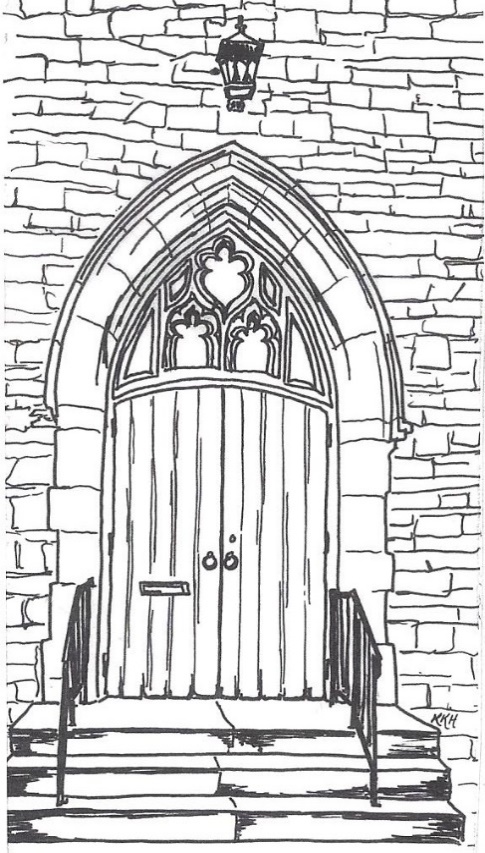 January 29, 2019 @ 10:30am7 Curtis St., St.Thomas, ON  N5P 1H3  Phone: (519) 631-7570e-mail: office@1stunitedchurch.caweb:  www.1stunitedchurch.caMINISTERS:  ALL  THE  PEOPLE OF  GODPastoral Minister: Rev. Emmanuel K. OforiMusic Minister: Jody McDonald-GroulxSecretary/Treasurer: Lori HoffmanCustodian: Dave Luftenegger      ORDER OF SERVICEMusical PreludeOpening Prayer/Songs/Choruses“That’s Why We Praise Him” (Chorus only)That’s why we praise him, that’s why we singThat’s why we offer him our everythingThat’s why we bow down, and worship this King‘Cause He gave His everything‘Cause He gave His everything.“Awesome God” (2x)Our God is an awesome God, and reigns from heaven abovewith wisdom, pow’r and love, Our God is an awesome God.“Stand By Me (My Lord)”When the night, has come, and the land is darkAnd the moon, is the only, light we seeOh I won’t, be afraid, no I won’t be afraidJust as long, as you stand, stand by me	Chorus:  So my Lord, my Lord,		    Stand by me, stand by me,		    Oh stand,		    Stand by me.If the sky, that we look upon, should tumble and fallAnd the mountains, should crumble, into the seaI won’t cry, I won’t cry, no I won’t shed a tearJust as long, as you stand, stand by men	Repeat ChorusCall To Worship (Psalm 95 1-7) responsivelyOne:   Come let us shout joyfully to the Lord,ALL:   Shout triumphantly to the rock of our salvation!One:   Let us enter His presence with thanksgiving;ALL:   Let us shout triumphantly to him in song.One:   For the Lord is a great GodALL:   A great King above all godsOne:   The depths of the earth are in his handALL:   And the mountain peaks are his.One:   The sea is his; he made it.ALL:   His hands formed the dry land.One:   Come, let us worship and bow down,ALL:   Let us kneel before the Lord our Maker.Ministry of Music:  Senior ChoirWelcome/Life & Work of the ChurchOffering / Offertory Hymn/ Prayer of DedicationSongs/Choruses“This Little Light of Mine”This little light of mine, I’m gonna let it shine.This little light of mine, I’m gonna let it shine.This little light of mine, I’m gonna let it shine.Let it shine, let it shine, let it shine!Hide it under and bushel? No!  I`m gonna let it shine.Hide it under and bushel? No!  I`m gonna let it shine.Hide it under and bushel? No!  I`m gonna let it shine.Let it shine, let it shine, let it shine!Don’t let anyone put it out, I’m gonna let it shine.Don’t let anyone put it out, I’m gonna let it shine.Don’t let anyone put it out, I’m gonna let it shine.Let it shine, let it shine, let it shine.“He Knows My Name” (2x)He knows my name.  He knows my ev’ry thought. He sees each tear that falls, and hears me when I call, and hears me when I call.Circle Time(the children may leave for Church School)Scripture Reading:	 Matthew 6:5-15Hymn of Preparation:  VU#356 “Seek Ye First”The Message: “Why & How To Pray”    Chris RossPrayer*Closing Hymn:  VU#664 “What A Friend We Have In Jesus”* Benediction* Commissioning Hymn: MV#209 “Go Make a Diff’rence”	Go make a diff’rence.  We can make a diff’rence.  	Go make a diff’rence in the world.  	Go make a diff’rence.  We can make a diff’rence.  	Go make a diff’rence in the world.Musical PostludeThank you to Chris Rossfor sharing his message with us today!